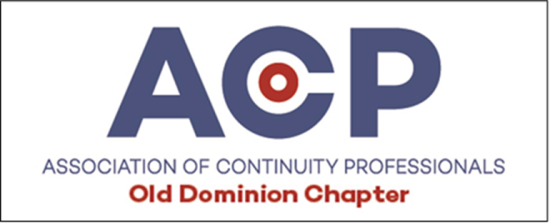 February 25, 2020 MeetingBC Software DiscussionReview of various alternatives:IBM Managed Services, Continuity Logic and Resiliency Orchestration – Clif HairfieldSee PDFPlan-A-ware – Clarence Elliott         https://www.attainium.net/products-services/plan-a-wareRecovery Planner/RPX – Clarence/Frankie Blevins https://www.recoveryplanner.com/bcm-erm-software-solutions#rpx-softwareState template: Word and Excel – Connie RiffeLDRPS transition to SharePoint, Archer, etc. - discussionAssurance, Fairchild, Fusion –- check web sitesGartner reviews/Magic Quadrant - check web site https://www.gartner.com/reviews/market/business-continuity-management-program-solutions